Ε ξ ε τ α σ τ έ α     Ύ λ η   2 0 2 1 – 2 0 2 2 Κεφ. 1ο: Γραμμικά Συστήματα1.1 Γραμμικά Συστήματα (χωρίς τις αποδείξεις των συμπερασμάτων της υποπαραγράφου"Λύση-Διερεύνηση γραμμικού συστήματος 2x2")1.2 Μη Γραμμικά ΣυστήματαΚεφ.2ο: Ιδιότητες Συναρτήσεων2.1 Μονοτονία-Ακρότατα-Συμμετρίες Συνάρτησης2.2 Κατακόρυφη-Οριζόντια Μετατόπιση ΚαμπύληςΚεφ. 3ο: Τριγωνομετρία3.1 Τριγωνομετρικοί Αριθμοί Γωνίας3.2 Βασικές Τριγωνομετρικές Ταυτότητες (χωρίς την απόδειξη της ταυτότητας 4)3.3 Αναγωγή στο 1o Τεταρτημόριο3.4 Οι τριγωνομετρικές συναρτήσεις3.5 Βασικές τριγωνομετρικές εξισώσειςΚεφ. 4ο: Πολυώνυμα - Πολυωνυμικές εξισώσεις4.1 Πολυώνυμα4.2 Διαίρεση πολυωνύμων4.3 Πολυωνυμικές εξισώσεις και ανισώσεις4.4 Εξισώσεις και ανισώσεις που ανάγονται σε πολυωνυμικέςΚεφ. 5ο: Εκθετική και Λογαριθμική συνάρτηση5.1 Εκθετική συνάρτηση5.2 Λογάριθμοι (χωρίς την απόδειξη του τύπου αλλαγής βάσης)5.3 Λογαριθμική συνάρτηση (να διδαχθούν μόνο οι λογαριθμικές συναρτήσεις με βάση το 10και το e).Βεβαιώνω ότι η παραπάνω ύλη έχει καθοριστεί σύμφωνα με το άρθρο 106 του νόμου 4610/2019                                                        Ο καθηγητήςΠΑΠΑΝΙΚΟΛΑΟΥ ΠΑΝΑΓΙΩΤΗΣ ΠΕ03ΕΛΛΗΝΙΚΗ ΔΗΜΟΚΡΑΤΙΑ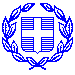 Καλάβρυτα          13 Μαΐου 2022ΥΠΟΥΡΓΕΙΟ ΠΑΙΔΕΙΑΣ ΚΑΙ ΘΡΗΣΚΕΥΜΑΤΩΝΠΕΡΙΦΕΡΕΙΑΚΗ Δ/ΝΣΗ Π.& Δ. ΕΚΠ/ΣΗΣΔΥΤ. ΕΛΛΑΔΑΣΜάθημα:  ΆλγεβραΤάξη: Β Καθηγητής : Παπανικολάου ΠαναγιώτηςΔΙΕΥΘΥΝΣΗ Δ/ΘΜΙΑΣ ΕΚΠΑΙΔΕΥΣΗΣ ΑΧΑϊΑΣΜάθημα:  ΆλγεβραΤάξη: Β Καθηγητής : Παπανικολάου ΠαναγιώτηςΓΕΝΙΚΟ ΛΥΚΕΙΟ ΚΑΛΑΒΡΥΤΩΝ«ΕΥΣΕΒΙΟΣ ΚΗΠΟΥΡΓΟΣ»Μάθημα:  ΆλγεβραΤάξη: Β Καθηγητής : Παπανικολάου ΠαναγιώτηςΜάθημα:  ΆλγεβραΤάξη: Β Καθηγητής : Παπανικολάου Παναγιώτης